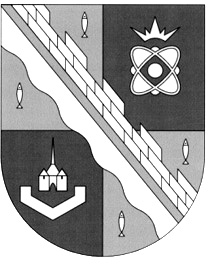                            администрация МУНИЦИПАЛЬНОГО ОБРАЗОВАНИЯ                                             СОСНОВОБОРСКИЙ ГОРОДСКОЙ ОКРУГ  ЛЕНИНГРАДСКОЙ ОБЛАСТИ                             постановление                                                      от 24/04/2023 № 1171Об утверждении порядка утверждения администрациейСосновоборского городского округа проектов межевания территориив границах одного элемента планировочной структуры, застроенногомногоквартирными домами, документации по планировке территорииведения гражданами садоводства или огородничества для собственныхнужд, документации по планировке территории для размещения линейныхобъектов в границах городского округа, внесения изменений в такуюдокументацию, отмены такой документации или ее отдельных частей,признания отдельных частей такой документации не подлежащей применениюВ соответствии со статьями 45, 46 Градостроительного кодекса Российской Федерации, областным законом Ленинградской области от 30.12.2022 № 166-оз «О внесении изменений в статью 1 областного закона "О перераспределении полномочий в области градостроительной деятельности между органами государственной власти Ленинградской области и органами местного самоуправления Ленинградской области», администрация Сосновоборского городского округа п о с т а н о в л я е т:Утвердить порядок утверждения администрацией Сосновоборского городского округа проектов межевания территории в границах одного элемента планировочной структуры, застроенного многоквартирными домами, документации по планировке территории ведения гражданами садоводства или огородничества для собственных нужд, документации по планировке территории для размещения линейных объектов в границах городского округа, внесения изменений в такую документацию, отмены такой документации или ее отдельных частей, признания отдельных частей такой документации не подлежащими применению согласно приложению к настоящему постановлению (Приложение).Общему отделу администрации (Смолкина М.С.):Обнародовать настоящее постановление на электронном сайте городской газеты «Маяк»;Опубликовать настоящее постановление (без приложений) в городской газете «Маяк».Отделу по связям с общественностью (пресс-центр) комитета по общественной безопасности и информации администрации (Бастина Е.А.) разметить настоящее постановление на официальном сайте Сосновоборского городского округа.Настоящее постановление вступает в силу со дня официального обнародования.Контроль за исполнением настоящего постановления возложить на первого заместителя главы администрации Сосновоборского городского округа Лютикова С.Г.Глава Сосновоборского городского округа                                                             М.В. ВоронковХодырев Максим Викторовичтел: 8 (81369) 6-28-32  ТНКАГиЗУТВЕРЖДЕН                                                                                              постановлением администрации                                                                                       Сосновоборского городского округа от 24/04/2023 № 1171 (Приложение)Порядок утверждения администрацией Сосновоборского городского округа проектов межевания территории в границах одного элемента планировочной структуры, застроенного многоквартирными домами, документации по планировке территории ведения гражданами садоводства или огородничества для собственныхнужд, документации по планировке территории для размещения линейныхобъектов в границах городского округа, внесения изменений в такуюдокументацию, отмены такой документации или ее отдельных частей,признания отдельных частей такой документации не подлежащей применению.Порядок утверждения администрацией Сосновоборского городского округа проектов межевания территории в границах одного элемента планировочной структуры, застроенного многоквартирными домами, документации по планировке территории ведения гражданами садоводства или огородничества для собственных нужд, документации по планировке территории для размещения линейных объектов в границах городского округа, внесения изменений в такую документацию, отмены такой документации или ее отдельных частей, признания отдельных частей такой документации не подлежащей применению (далее – Порядок), утвержден в целях реализации администрацией Сосновоборского городского округа (далее – Администрация) полномочий, предусмотренных  статьями 45, 46 Градостроительного кодекса Российской Федерации, а также областным законом Ленинградской области от 30.12.2022 № 166-оз «О внесении изменений в статью 1 областного закона "О перераспределении полномочий в области градостроительной деятельности между органами государственной власти Ленинградской области и органами местного самоуправления Ленинградской области».Порядок разработан с учетом положений постановления Правительства Ленинградской области от 20.05.2019 № 227 «Об утверждении Порядка подготовки документации по планировке территории, подготовка которой осуществляется для размещения объектов, указанных в частях 4, 4.1 и 5 - 5.2 статьи 45 Градостроительного кодекса Российской Федерации, на основании решений органов местного самоуправления или органа исполнительной власти Ленинградской области, уполномоченного Правительством Ленинградской области на осуществление полномочий органов местного самоуправления в области градостроительной деятельности».1. Порядок утверждения администрацией Сосновоборского городского округа проектов межевания территории в границах одного элемента планировочной структуры, застроенного многоквартирными домами, документации по планировке территории ведения гражданами садоводства или огородничества для собственных нужд, документации по планировке территории для размещения линейных объектов в границах городского округа.1.1. Документация по планировке территории (далее - Документация) представляется для проверки в Администрацию следующими лицами (далее - Заявители):1) лицами, на основании обращения которых Администрацией принято решение о подготовке документации по планировке территории;2) лицами, указанными в части 1.1 статьи 45 Градостроительного кодекса Российской Федерации.3) лицами, с которыми у Администрации заключен муниципальный контракт на подготовку документации по планировке территории.1.2. Срок проверки Администрацией Документации составляет не более 20 рабочих дней со дня поступления Документации в Администрацию.В период до 1 января 2024 года проверка Документации осуществляется в течение 15 рабочих дней со дня поступления Документации.1.3. Для осуществления проверки Документации Заявители представляют в Администрацию следующие документы:1.3.1. Заявление на имя главы Администрации об осуществлении проверки Документации Администрацией, соответствующее следующим требованиям:а) заявление подается в Администрацию на бумажном носителе;б) в заявлении должны содержаться:- сведения о Заявителе (наименование, организационно-правовая форма Заявителя, его местонахождение - для юридического лица, фамилия, имя, отчество (при наличии) Заявителя, адрес места жительства (временного пребывания), данные документа, удостоверяющего личность, идентификационный номер налогоплательщика (при наличии) - для гражданина, в том числе индивидуального предпринимателя);- указание на вид и наименование представляемой Документации;- указание на основание для подготовки Документации;- опись документов, прилагаемых к заявлению.1.3.2. Документацию, соответствующую следующим требованиям:а) состав и содержание Документации должны соответствовать требованиям статей 42, 43 Градостроительного кодекса Российской Федерации (в зависимости от вида представляемой Документации), Порядка подготовки документации по планировке территории, подготовка которой осуществляется для размещения объектов, указанных в частях 4, 4.1 и 5 - 5.2 статьи 45 Градостроительного кодекса Российской Федерации, на основании решений органов местного самоуправления или органа исполнительной власти Ленинградской области, уполномоченного Правительством Ленинградской области на осуществление полномочий органов местного самоуправления Ленинградской области в области градостроительной деятельности, утвержденного постановлением Правительства Ленинградской области от 20 мая 2019 года N 227, а в отношении линейных объектов - также требованиям постановления Правительства Российской Федерации от 12 мая 2017 года N 564 "Об утверждении Положения о составе и содержании проектов планировки территории, предусматривающих размещение одного или нескольких линейных объектов";б) Документация должна соответствовать утвержденным Администрацией при принятии решения о подготовке документации по планировке территории заданию на подготовку документации по планировке территории, схеме границ территории, в отношении которой будет разрабатываться документация по планировке территории, заданию на выполнение инженерных изысканий (не применяется в отношении Документации, представленной в Администрацию лицами, указанными в части 1.1 статьи 45 Градостроительного кодекса Российской Федерации);в) Документация должна быть подготовлена на основании документов территориального планирования, правил землепользования и застройки (за исключением подготовки документации по планировке территории, предусматривающей размещение линейных объектов), лесохозяйственного регламента, положения об особо охраняемой природной территории, в соответствии с программами комплексного развития систем коммунальной инфраструктуры, программами комплексного развития транспортной инфраструктуры, программами комплексного развития социальной инфраструктуры, нормативами градостроительного проектирования, комплексными схемами организации дорожного движения, требованиями по обеспечению эффективности организации дорожного движения, указанными в части 1 статьи 11 Федерального закона "Об организации дорожного движения в Российской Федерации и о внесении изменений в отдельные законодательные акты Российской Федерации", требованиями технических регламентов, сводов правил с учетом материалов и результатов инженерных изысканий, границ территорий объектов культурного наследия, включенных в единый государственный реестр объектов культурного наследия (памятников истории и культуры) народов Российской Федерации, границ территорий выявленных объектов культурного наследия, границ зон с особыми условиями использования территорий, если иное не предусмотрено частью 10.2 статьи 45 Градостроительного кодекса Российской Федерации;г) Документация представляется в Администрацию Заявителями на бумажном носителе (в одном экземпляре) и на электронном носителе (в одном экземпляре);д) экземпляр Документации на бумажном носителе должен быть идентичен экземпляру Документации на электронном носителе;е) экземпляр Документации на бумажном носителе должен быть прошит, листы пронумерованы и заверены подписью разработчика Документации. Экземпляр Документации на электронном носителе (каждый файл) должен быть заверен открепленной усиленной квалифицированной электронной подписью разработчика Документации;ж) представлению в Администрацию на бумажном носителе подлежит Документация в полном объеме, за исключением результатов инженерных изысканий, результаты инженерных изысканий подлежат представлению в Администрацию исключительно в форме электронного документа (при этом в состав материалов по обоснованию проекта планировки территории (проекта межевания территории) подлежит включению справка, подтверждающая выполнение инженерных изысканий, предусмотренных постановлением Правительства Российской Федерации от 31 марта 2017 года N 402 "Об утверждении Правил выполнения инженерных изысканий, необходимых для подготовки документации по планировке территории, перечня видов инженерных изысканий, необходимых для подготовки документации по планировке территории, и о внесении изменений в постановление Правительства Российской Федерации от 19 января 2006 года N 20", подписанная лицом (разработчиком), осуществившим подготовку документации по планировке территории).1.3.3. Проекты приложений к постановлению Администрации об утверждении Документации (далее - постановление), соответствующие требованиям приложения 4 к Порядку. Содержание Проектов приложений к постановлению должно соответствовать содержанию Документации.1.4. Указанные в пункте 1.3 Порядка документы передаются в Администрацию Заявителем - физическим лицом при предъявлении документа, удостоверяющего личность, Заявителем - представителем гражданина, организации, органа государственной власти, органа местного самоуправления при наличии доверенности, выполненной в простой письменной форме, либо уполномочивающего правового акта органа государственной власти, органа местного самоуправления.1.5. Экземпляр Документации на электронном носителе должен быть выполнен в соответствии со структурой размещения и форматом файлов в электронной версии согласно приложению 1 к Порядку.1.6. Экземпляр Документации на электронном носителе должен содержать перечень геоинформационных слоев в проекции "план схема-метр" согласно приложению 2 к Порядку.1.7. Описание атрибутивных данных геоинформационных слоев в экземпляре Документации на электронном носителе должно быть выполнено согласно приложению 3 к Порядку.1.8. Для осуществления проверки Документации, подготовленной в отношении земельного участка, предоставленного садоводческому или огородническому некоммерческому товариществу для ведения садоводства или огородничества, дополнительно к документам, указанным в пунктах 1.3, 1.4 Порядка, подлежат представлению в Администрацию:1) решение общего собрания членов садоводческого или огороднического некоммерческого товарищества о подготовке Документации с приложением задания на подготовку Документации и задания на выполнение инженерных изысканий (задание на выполнение инженерных изысканий представляется в случае, если необходимость выполнения инженерных изысканий предусмотрена постановлением Правительства Российской Федерации от 31 марта 2017 года N 402 "Об утверждении Правил выполнения инженерных изысканий, необходимых для подготовки документации по планировке территории, перечня видов инженерных изысканий, необходимых для подготовки документации по планировке территории, и о внесении изменений в постановление Правительства Российской Федерации от 19 января 2006 года N 20");2) решение общего собрания членов садоводческого или огороднического некоммерческого товарищества об одобрении Документации;3) заверенная председателем садоводческого или огороднического некоммерческого товарищества копия устава садоводческого или огороднического некоммерческого товарищества в действующей редакции.1.9. Администрация осуществляет проверку Документации на предмет соответствия:1) требованиям, указанным в части 10 статьи 45 Градостроительного кодекса Российской Федерации;2) утвержденным Администрацией заданию на подготовку документации по планировке территории, схеме границ территории, в отношении которой будет разрабатываться документация по планировке территории, заданию на выполнение инженерных изысканий (не применяется в отношении Документации, представленной в Администрацию лицами, указанными в части 1.1 статьи 45 Градостроительного кодекса Российской Федерации).1.10. По результатам проверки Документации Администрацией принимается одно из следующих решений:1) о направлении Документации для организации проведения общественных обсуждений или публичных слушаний в порядке, установленном Градостроительным кодексом Российской Федерации, за исключением случаев, установленных частью 12 статьи 43, первым предложением части 12.1 статьи 45, частью 5.1 статьи 46 Градостроительного кодекса Российской Федерации, а также в период до 1 января 2024 года - постановлением Правительства Ленинградской области от 5 апреля 2022 года N 203 "Об установлении случаев утверждения в Ленинградской области в 2022 и 2023 годах генеральных планов, правил землепользования и застройки, проектов планировки территории, проектов межевания территории, изменений в генеральные планы, правила землепользования и застройки, проекты планировки территории, проекты межевания территории без проведения общественных обсуждений или публичных слушаний";2) о направлении Документации Заявителю на доработку;3) в случаях, установленных частью 12 статьи 43, первым предложением части 12.1 статьи 45 и частью 5.1 статьи 46 Градостроительного кодекса Российской Федерации, а также в период до 1 января 2024 года - постановлением Правительства Ленинградской области от 5 апреля 2022 года N 203 "Об установлении случаев утверждения в Ленинградской области в 2022 и 2023 годах генеральных планов, правил землепользования и застройки, проектов планировки территории, проектов межевания территории, изменений в генеральные планы, правила землепользования и застройки, проекты планировки территории, проекты межевания территории без проведения общественных обсуждений или публичных слушаний", после окончания проверки Администрацией принимается решение об утверждении Документации либо о направлении Документации Заявителю на доработку.1.11. Основаниями для направления Документации Заявителю на доработку являются:1) несоответствие Документации требованиям, указанным в части 10 статьи 45 Градостроительного кодекса Российской Федерации;2) несоответствие Документации утвержденным Администрацией при принятии решения о подготовке документации по планировке территории заданию на подготовку документации по планировке территории, схеме границ территории, в отношении которой осуществляется подготовка документации по планировке территории, заданию на выполнение инженерных изысканий (не применяется в отношении Документации, представленной в Администрацию лицами, указанными в части 1.1 статьи 45 Градостроительного кодекса Российской Федерации);3) несоответствие состава и содержания Документации требованиям статей 42, 43 Градостроительного кодекса Российской Федерации (в зависимости от вида документации по планировке территории), Порядка подготовки документации по планировке территории, подготовка которой осуществляется для размещения объектов, указанных в частях 4, 4.1 и 5 - 5.2 статьи 45 Градостроительного кодекса Российской Федерации, на основании решений органов местного самоуправления или органа исполнительной власти Ленинградской области, уполномоченного Правительством Ленинградской области на осуществление полномочий органов местного самоуправления Ленинградской области в области градостроительной деятельности, утвержденного постановлением Правительства Ленинградской области от 20 мая 2019 года N 227, а в отношении линейных объектов - также требованиям постановления Правительства Российской Федерации от 12 мая 2017 года N 564 "Об утверждении Положения о составе и содержании проектов планировки территории, предусматривающих размещение одного или нескольких линейных объектов";4) несоблюдение требований к представлению Документации в Администрацию, установленных Порядком подготовки документации по планировке территории, подготовка которой осуществляется для размещения объектов, указанных в частях 4, 4.1 и 5 - 5.2 статьи 45 Градостроительного кодекса Российской Федерации, на основании решений органов местного самоуправления или органа исполнительной власти Ленинградской области, уполномоченного Правительством Ленинградской области на осуществление полномочий органов местного самоуправления Ленинградской области в области градостроительной деятельности, утвержденным постановлением Правительства Ленинградской области от 20 мая 2019 года N 227, а также настоящим Порядком (в данном случае Документация возвращается Заявителю без рассмотрения).Приведенный перечень оснований для направления Документации на доработку является исчерпывающим.1.12. Направление Документации на доработку осуществляется путем направления Заявителю уведомления о необходимости доработки Документации.1.13. После проведения в отношении Документации общественных обсуждений или публичных слушаний Заявитель представляет в Администрацию для принятия решения об утверждении Документации следующие документы:1) Документацию, в отношении которой проведены общественные обсуждения или публичные слушания;2) проекты приложений к постановлению, соответствующие требованиям приложения 4 к Порядку;1.14. Указанные в пункте 1.13 Порядка документы с сопроводительным письмом, представляются в Администрацию на бумажном носителе и на электронном носителе. Документы, указанные в подпунктах 1 - 2 пункта 1.13 Порядка, представляются в соответствии с требованиями подпунктов 1.3.2 - 1.3.3 пункта 1.3 Порядка.1.15. Администрация в течение 20 рабочих дней со дня поступления документов, указанных в пункте 1.13 Порядка, рассматривает переданные материалы и принимает одно из следующих решений:1) решение об утверждении Документации;2) решение о возврате документов без рассмотрения в случае представления в Администрацию после проведения общественных обсуждений или публичных слушаний Документации, по составу и содержанию не соответствующей требованиям пунктов 1.3 - 1.8, 1.13, 1.14 Порядка, а также в случае направления Документации в Администрацию на утверждение лицом, не указанным в пункте 1.13 Порядка;3) решение об отказе в утверждении Документации с учетом заключения о результатах общественных обсуждений или публичных слушаний, в том числе если в результате внесения изменений Документация стала не соответствовать требованиям, указанным в части 10 статьи 45 Градостроительного кодекса Российской Федерации, утвержденным Администрацией заданию на подготовку документации по планировке территории, схеме границ территории, в отношении которой подготовлена Документация, заданию на выполнение инженерных изысканий;4) решение об отказе в утверждении Документации в случае несоответствия Документации, представленной в Администрацию лицами, указанными в части 1.1 статьи 45 Градостроительного кодекса Российской Федерации, требованиям, указанным в части 10 статьи 45 Градостроительного кодекса Российской Федерации.1.15.1. В период до 1 января 2024 года административные действия, предусмотренные пунктом 1.15 настоящего Порядка, осуществляются в течение 15 рабочих дней со дня поступления документов, указанных в пункте 1.13 Порядка.1.16. Документация утверждается постановлением Администрации.1.17. Постановление с приложением утвержденной Документации подлежит официальному опубликованию в порядке, установленном для официального опубликования нормативных правовых актов администрации Сосновоборского городского округа.1.18. В течение трех рабочих дней после опубликования постановления с приложением утвержденной Документации Администрация уведомляет Заявителя об утверждении постановления и его опубликовании в сети "Интернет".1.19. Один экземпляр Документации на бумажном носителе, один экземпляр Документации на электронном носителе, постановление подлежат хранению в архиве Администрации.2. Порядок внесения изменений в Документацию.2.1. Внесение изменений в Документацию осуществляется в порядке, установленном для утверждения Документации.2.2. Внесение изменений в Документацию допускается путем утверждения ее отдельных частей с соблюдением требований об обязательном опубликовании такой документации в порядке, установленном законодательством и настоящим порядком.2.3. Согласование Документации осуществляется применительно к утверждаемым частям.2.4. Публичные слушания или общественные обсуждения по проектам планировки и(или) проектам межевания территории проводятся применительно к утверждаемым частям.2.5. Внесение изменений в ранее утвержденную Документацию в целях устранения в такой документации описки, опечатки, грамматической или арифметической ошибки осуществляется Администрацией путем внесения изменений в постановление без проведения публичных слушаний.2.6. Внесение изменений в документацию по планировке территории, в том числе путем утверждения ее отдельных частей, допускается, если предложения по изменению такой документации по планировке территории подготовлены в отношении элементов планировочной структуры, виды которых установлены уполномоченным Правительством Российской Федерации федеральным органом исполнительной власти.2.7. При внесении изменений в документацию по планировке территории путем утверждения ее отдельных частей не допускается снижение фактических показателей обеспеченности территории, находящейся за границами территории, в отношении которой поступило предложение о внесении изменений в документацию по планировке территории, объектами коммунальной, транспортной и социальной инфраструктур и(или) фактических показателей территориальной доступности таких объектов для населения.3. Порядок отмены Документации, утвержденной Администрацией, или ее отдельных частей.3.1. Отмена Документации, утвержденной Администрацией, или ее отдельных частей осуществляется по инициативе Администрации, в том числе в связи с вступлением в законную силу судебного акта либо по инициативе Заявителей.3.2. Основанием для отмены Документации или ее отдельных частей является:3.2.1. Вступивший в законную силу судебный акт.3.2.2. Выявление несоответствия утвержденной Документации или ее отдельных частей требованиям части 10 статьи 45 Градостроительного кодекса Российской Федерации и отсутствие действующего решения о внесении изменений в Документацию в целях приведения ее в соответствие с действующим законодательством.3.2.3. Установление на территории, для которой утверждена Документация, зоны с особыми условиями использования территории, в соответствии с которой невозможна реализация Документации.3.2.4. Установление правилами землепользования и застройки на территории, на которую утверждена Документация, градостроительных регламентов территориальных зон, в соответствии с которыми стала невозможна реализация Документации или ее отдельных частей.3.2.5. Односторонний отказ одного или нескольких правообладателей земельных участков и(или) объектов недвижимого имущества, расположенных в границах комплексного развития территории, от договора (исполнения договора) комплексного развития территории.3.2.6. Утверждение документации по планировке территории в отношении территории или части территории, на которую утверждена Документация.3.3. В случаях, указанных в пункте 3.2 раздела 3 настоящего порядка, Администрация в течение 20 рабочих дней подготавливает в письменной форме обоснование о необходимости отмены Документации или ее отдельных частей.3.3.1. В случае отмены Документации или ее отдельных частей по основанию, установленному подпунктом 3.2.2 настоящего порядка, обоснование должно содержать информацию с указанием требований части 10 статьи 45 Градостроительного кодекса Российской Федерации, которым не соответствует утвержденная Документация или ее отдельные части.3.4. Заявители направляют в Администрацию заявление с обоснованием необходимости отмены Документации (далее - обоснование).3.4.1. В случае направления заявления об отмене Документации или ее отдельных частей по основанию, установленному подпунктом 3.2.2 настоящего порядка, обоснование должно содержать информацию с указанием требований части 10 статьи 45 Градостроительного кодекса Российской Федерации, которым не соответствует утвержденная Документация или ее отдельные части.3.5. Администрация в течение 20 рабочих дней с даты поступления обоснования принимает решение об отмене Документации или ее отдельных частей в форме постановления либо об отказе в отмене Документации или ее отдельных частей в форме письма.3.6. Основанием для мотивированного отказа в принятии решения об отмене Документации или ее отдельных частей является:3.6.1. Отсутствие обоснования, указанного в пункте 3.4 раздела 3 настоящего порядка.3.6.2. Наличие действующего решения о внесении изменений в Документацию в целях приведения ее в соответствие с действующим законодательством.3.7. Постановление Администрации об отмене Документации или ее отдельных частей подлежит официальному опубликованию в порядке, установленном для официального опубликования нормативных правовых актов администрации Сосновоборского городского округа.4. Порядок признания отдельных частей Документации не подлежащими применению.4.1. Признание отдельных частей Документации не подлежащими применению не предусмотрено.Приложение 1к Порядку утверждения администрацией Сосновоборского городского округа проектов межевания территориив границах одного элемента планировочной структуры, застроенногомногоквартирными домами, документации по планировке территорииведения гражданами садоводства или огородничества для собственныхнужд, документации по планировке территории для размещения линейныхобъектов в границах городского округаСТРУКТУРА РАЗМЕЩЕНИЯ И ФОРМАТОВ ФАЙЛОВ В ЭЛЕКТРОННОЙ ВЕРСИИ<*> Файлы формата PDF подкаталога 3 (Положения, Текстовая часть и Приложения) формируются в виде одного многостраничного файла.<**> Формат DWG должен поддерживаться всеми версиями AutoCAD начиная с 2005 года.<***> Документы в электронном виде должны быть отсканированы с соблюдением следующих требований: многостраничный PDF расширением не менее 400 dpi, обеспечивающим сохранение всех аутентичных признаков подлинности, размер такого файла не должен превышать 200 Мб.Приложение 2к Порядку утверждения администрацией Сосновоборского городского округа проектов межевания территориив границах одного элемента планировочной структуры, застроенногомногоквартирными домами, документации по планировке территорииведения гражданами садоводства или огородничества для собственныхнужд, документации по планировке территории для размещения линейныхобъектов в границах городского округаПЕРЕЧЕНЬГЕОИНФОРМАЦИОННЫХ СЛОЕВ В СОСТАВЕ ЭЛЕКТРОННОЙ ВЕРСИИ(за исключением линейных объектов)Кодовое наименование слоя должно содержать буквы и символы латинского алфавита.ПЕРЕЧЕНЬГЕОИНФОРМАЦИОННЫХ СЛОЕВ В СОСТАВЕ ЭЛЕКТРОННОЙ ВЕРСИИ(для размещения линейных объектов)Кодовое наименование слоя должно содержать буквы и символы латинского алфавита.Приложение 3к Порядку утверждения администрацией Сосновоборского городского округа проектов межевания территориив границах одного элемента планировочной структуры, застроенногомногоквартирными домами, документации по планировке территорииведения гражданами садоводства или огородничества для собственныхнужд, документации по планировке территории для размещения линейныхобъектов в границах городского округаОПИСАНИЕАТРИБУТИВНЫХ ДАННЫХ ГЕОИНФОРМАЦИОННЫХ СЛОЕВОписание атрибутивных данных геоинформационного слоя Krasnye_linii должно содержать:Краткое наименование должно содержать буквы и символы латинского алфавита.Описание атрибутивных данных геоинформационного слоя Gr_planir_strukt должно содержать:Краткое наименование должно содержать буквы и символы латинского алфавита.Описание атрибутивных данных геоинформационного слоя Gr_zon_OKS должно содержать:Описание атрибутивных данных геоинформационного слоя ZU должно содержать:Краткое наименование должно содержать буквы и символы латинского алфавита.Описание атрибутивных данных геоинформационного слоя Gr_DPT должно содержать:Краткое наименование должно содержать буквы и символы латинского алфавита.Описание атрибутивных данных геоинформационного слоя Linii_otstupa_ot_krasnyh_linij должно содержать:Описание атрибутивных данных геоинформационного слоя ZU_REZERV должно содержать:Краткое наименование должно содержать буквы и символы латинского алфавита.Приложение 4к Порядку утверждения администрацией Сосновоборского городского округа проектов межевания территориив границах одного элемента планировочной структуры, застроенногомногоквартирными домами, документации по планировке территорииведения гражданами садоводства или огородничества для собственныхнужд, документации по планировке территории для размещения линейныхобъектов в границах городского округаТРЕБОВАНИЯК ОФОРМЛЕНИЮ ПРОЕКТОВ ПРИЛОЖЕНИЙ К ПОСТАНОВЛЕНИЮ АДМИНИСТРАЦИИСОСНОВОБОРСКОГО ГОРОДСКОГО ОКРУГАТекстовая часть приложений к постановлению оформляется:- шрифт - Times New Roman;- размер шрифта: заголовки - 14, жирный; основной текст - 14, в таблицах - 12;- выравнивания текста по ширине листа; заголовок по центру;- межстрочный интервал: в тексте - одинарный, в таблицах - одинарный;- размер формата листа: основной - A4, для графических материалов и таблиц - A4/A3;- абзацный отступ - 1,25 см.Чертежи должны быть выполнены на бумаге формата листа A4/A3.Чертежи разрабатываются в одном из следующих масштабов: 1:500, 1:1000, 1:2000 при условии обеспечения читаемости линий, надписей и условных обозначений графических материалов. Топографический план в Приложениях к постановлению не подлежит отображению. Для линейных объектов протяженностью более 5 км и площадных более 50 га допускается подготовка чертежей в масштабе 1:5000 при условии обеспечения читаемости линий, надписей и условных обозначений графических материалов.В правом нижнем углу чертежей отображается масштаб чертежа. Угловой штамп на чертежах не оформляется.Вторая и последующие страницы приложения нумеруются. Номер проставляется посередине верхнего поля листа арабскими цифрами без слова "страница" или сокращения "стр." и знаков препинания.Не допускается включения в приложения подписей лиц (оттисков штампов организаций), выполнивших подготовку документации по планировке территории, рамок, а также иных сведений и материалов, включение которых не предусмотрено законодательством о градостроительной деятельности.В правом верхнем углу первого листа проставляется гриф:"Приложение N ___к постановлению администрацииСосновоборского городского округаот 24/04/2023 № 1171Площадь образуемых земельных участков, частей земельных участков указывается в квадратных метрах с округлением до 1 кв. м.Перечни координат характерных точек представляются с точностью координат - два знака после запятой.Приложения к постановлению на бумажном носителе должны быть сфальцованы в формат A4 и не сброшюрованы.ПодкаталогПодкаталог 2Подкаталог 3 <*>СодержаниеФорматы файлов <***>\Проект планировки территорииОсновная часть\Графическая часть- чертеж или чертежи планировки территорииDWG <**>, PDF или JPG\Проект планировки территорииОсновная часть\Положения- положение о характеристиках планируемого развития территории, о характеристиках объектов капитального строительства жилого, производственного, общественно-делового и иного назначения и необходимых для функционирования таких объектов и обеспечения жизнедеятельности граждан объектов коммунальной, транспортной, социальной инфраструктур;- положение об очередности планируемого развития территорииDOC, PDF\Проект планировки территории\Материалы по обоснованию\Графическая часть- карта, схемыDWG <**>, PDF или JPG\Проект планировки территории\Материалы по обоснованию\Текстовая часть- пояснительная запискаDOC, PDF\Проект планировки территории\Материалы по обоснованию\Приложения- исходные данные, согласования, распоряженияPDF, XML для КПТ и выписок из ЕГРН (предоставляются только в электронном виде)\Проект планировки территории\Материалы по обоснованию\Приложения- результаты инженерно-геодезических изысканий;- результаты инженерно-геологических изысканий;- результаты инженерно-гидрометеорологических изысканий;- результаты инженерно-экологических изысканийDWG <**>, PDF (предоставляются только в электронном виде)\Проект межевания территории\Основная часть- текстовая частьDOC, PDF\Проект межевания территории\Основная часть- чертеж или чертежи межевания территорииDWG <**>, PDF или JPG\Проект межевания территории\Материалы по обоснованию- чертеж или чертежи межевания территорииDWG <**>, PDF или JPG\Геоинформационные слои- красные линии;- границы существующих и планируемых элементов планировочной структуры;- границы зон планируемого размещения объектов капитального строительства;- образуемые и(или) изменяемые земельные участки;- образуемые части земельных участков;- границы территории, в отношении которой утверждена документация по планировке территории;- линии отступа от красных линий в целях определения мест допустимого размещения зданий, строений, сооруженийMID, MIF\Проекты приложений к постановлению- чертеж планировки территории, отображающий красные линии (включая приложения к чертежу планировки территории, отображающему красные линии);- перечень координат характерных точек красных линий;- чертеж планировки территории, отображающий границы существующих и планируемых элементов планировочной структуры;- чертеж планировки территории, отображающий границы зон планируемого размещения объектов капитального строительства;- положение о характеристиках планируемого развития территории, о характеристиках объектов капитального строительства жилого, производственного, общественно-делового и иного назначения и необходимых для функционирования таких объектов и обеспечения жизнедеятельности граждан объектов коммунальной, транспортной, социальной инфраструктур;- положения об очередности планируемого развития территории;- текстовая часть проекта межевания территории;- чертеж или чертежи межевания территорииТекстовая часть - DOC, графическая часть - PDF и DWG <**>№Кодовое наименование слояИнформация в слое1Krasnye_liniiКрасные линии2Gr_planir_struktГраницы существующих и планируемых элементов планировочной структуры3Gr_zon_OKSГраницы зон планируемого размещения объектов капитального строительства4ZUОбразуемые и(или) изменяемые земельные участки5ZU_REZERVОбразуемые земельные участки, которые будут отнесены к территориям общего пользования или имуществу общего пользования, в том числе в отношении которых предполагается резервирование и(или) изъятие для государственных или муниципальных нужд6Gr_DPTГраницы территории, в отношении которой утверждена документация по планировке территории7Linii_otstupa_ot_krasnyh_linijЛинии отступа от красных линий в целях определения мест допустимого размещения зданий, строений, сооружений№Кодовое наименование слояИнформация в слое1Krasnye_liniiКрасные линии2Gr_planir_struktГраницы существующих и планируемых элементов планировочной структуры3Gr_zon_OKSГраницы зон планируемого размещения линейных объектов с указанием границ зон планируемого размещения объектов капитального строительства, проектируемых в составе линейных объектов4ZUОбразуемые и(или) изменяемые земельные участки5ZU_REZERVОбразуемые земельные участки, которые будут отнесены к территориям общего пользования или имуществу общего пользования, в том числе в отношении которых предполагается резервирование и(или) изъятие для государственных или муниципальных нужд6Gr_DPTГраницы территории, в отношении которой утверждена документация по планировке территорииКраткое наименованиеОписаниеТип данныхПримерOBJECTIDИдентификатор объектаUUIDVID_KRASNOJ_LINIIСуществующая, устанавливаемая, отменяемая красная линияСимвольное (20)СуществующаяKRASNYE_LINII_DOCНаименование нормативно-правового акта, которым утверждена красная линияСимвольное (254)Постановление Администрации Сосновоборского городского округаKRASNYE_LINII_NOMERНомер утверждающего нормативно-правового актаСимвольное (10)22KRASNYE_LINII_DATAДата принятия утверждающего нормативно-правового актаДата29.05.2018Краткое наименованиеОписаниеТип данныхПримерOBJECTIDИдентификатор объектаUUIDSTATUS_ELEMENTOV_PLAN_STRUKTURYСуществующий или планируемыйСимвольное (20)СуществующийELEMENT_PLAN_STRUKTURY_VIDРайон;Микрорайон;Квартал;Территория общего пользования;Территория ведения гражданами садоводства или огородничества для собственных нужд; Территория транспортно-пересадочного узлаСимвольное (100)КварталELEMENT_PLAN_STRUKTURY_NAIMНаименование элементов планировочной структурыСимвольное (100)2ELEMENT_PLAN_STRUKTURY_DOCНаименование нормативно-правового акта, которым утвержден элемент планировочной структурыСимвольное (254)Постановление Администрации Сосновоборского городского округаELEMENT_PLAN_STRUKTURY_NOMERНомер утверждающего нормативно-правового актаСимвольное (10)22ELEMENT_PLAN_STRUKTURY_DATAДата принятия утверждающего нормативно-правового актаДата29.05.2018Краткое наименованиеОписаниеТип данныхПримерOBJECTIDИдентификатор объектаUUIDNAZNACHENIYA_ZONНазначения зон планируемого размещения объектов капитального строительстваСимвольное (100)Зона размещения объектов дошкольного образованияHARAKTERISTIKA_OBJEKTOVХарактеристика объектовСимвольное (10)200EDINICA_IZMERENIYAЕдиница измерения характеристикиСимвольное (10)местКраткое наименованиеОписаниеТип данныхПримерOBJECTIDИдентификатор объектаUUIDUSLOVNYJ_NOMER_ZUУсловный номер образуемого земельного участка в соответствии с проектом межевания территорииСимвольное (20):ЗУ1S_ZUПлощадь образуемого земельного участка, кв. мЦелое1000SPOSOB_OBRAZOVANIYA_ZUВозможный способ образования земельного участкаСимвольное (254)Образование земельного участка из земель, находящихся в государственной или муниципальной собственностиVRI_ZUВид разрешенного использования образуемого земельного участкаСимвольное (254)Размещение автомобильных дорогКраткое наименованиеОписаниеТип данныхПримерOBJECTIDИдентификатор объектаUUIDGR_DPT_DOCНаименование нормативно-правового акта, на основании которого подготовлена документация по планировке территорииСимвольное (254)Постановление Администрации Сосновоборского городского округаGR_DPT_NOMERНомер нормативно-правового акта о подготовке документации по планировке территорииСимвольное (10)22GR_DPT_DATAДата принятия нормативно-правового акта о подготовке документации по планировке территорииДата29.05.2018Краткое наименованиеОписаниеТип данныхПримерOBJECTIDИдентификатор объектаUUIDКраткое наименованиеОписаниеТип данныхПримерOBJECTIDИдентификатор объектаUUIDUSLOVNYJ_NOMER_ZUУсловный номер образуемого земельного участка в соответствии с проектом межевания территории/кадастровый номер земельного участкаСимвольное (20):ЗУ1S_ZUПлощадь земельного участка, кв. мЦелое1000ZOPИнформация об отнесении к территории общего пользования или имуществу общего пользованияСимвольное (254)территория общего пользованияREZERVИнформация о резервировании и(или) изъятии для государственных или муниципальных нуждСимвольное (254)резервирование